Почта России упростила работу с массовыми рассылкамиПочта России упростила оформление и отслеживание при массовых отправках на сайте pochta.ru. Теперь здесь можно одновременно регистрировать до 100 писем и посылок и смотреть статистику по ним. Все необходимые для отправки данные возможно загрузить одним файлом. Это удобно для предпринимателей и производителей в регионах, которые рассылают по несколько десятков посылок за один раз, но не работают с Почтой России по договору. Также в личном кабинете появился раздел со статистикой исходящих отправлений, в котором отображаются статус каждой отправки, агрегированные данные по всем посылкам, сумма наложенных платежей и средний срок доставки. Эту информацию можно выгрузить в виде excel-таблицы. «Перед добавлением каждой функции мы исследуем запросы пользователей, собираем и анализируем обратную связь. Можно сказать, что миллионы наших клиентов участвуют в разработке новых цифровых услуг. Благодаря этому наш сайт становится удобным инструментом, единым окном для доступа ко всем сервисам Почты», — Александр Шумилов, руководитель департамента веб-сервисов.АО «Почта России» — цифровая почтово-логистическая компания, один из крупнейших работодателей России, объединяющий 310 тысяч сотрудников. Входит в перечень стратегических предприятий. В региональную сеть Почты России включены 38 тысяч работающих отделений по всей стране. Ежегодно компания обрабатывает около 3 млрд почтовых отправлений. Почта России является проводником почтовых, социальных, финансовых и цифровых услуг для населения, предоставляет качественный сервис для компаний электронной торговли. Почта России усиливает присутствие на международном рынке. Офисы компании на сегодняшний день открыты в Китае и Германии, в Финляндии, Великобритании и Германии действуют места обмена почтой.__Пресс-служба АО «Почта России» press_service@russianpost.ru Чтобы всегда быть в курсе наших новостей, подписывайтесь на телеграм-канал Почты https://t.me/napochte ПРЕСС-РЕЛИЗ                                                                            13 марта 2023  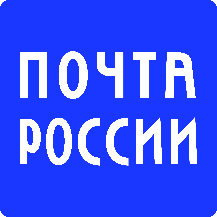 